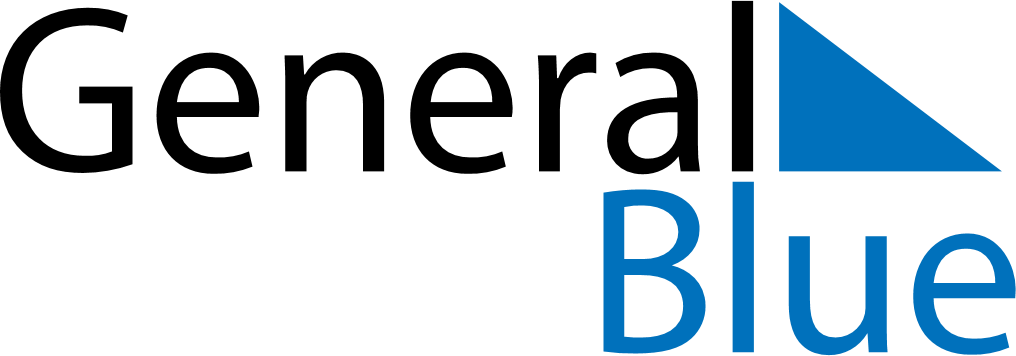 October 2018October 2018October 2018October 2018October 2018October 2018JamaicaJamaicaJamaicaJamaicaJamaicaJamaicaSundayMondayTuesdayWednesdayThursdayFridaySaturday1234567891011121314151617181920National Heroes Day2122232425262728293031NOTES